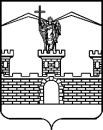 АДМИНИСТРАЦИЯ ЛАБИНСКОГО ГОРОДСКОГО ПОСЕЛЕНИЯЛАБИНСКОГО РАЙОНАП О С Т А Н О В Л Е Н И Еот ___________									№ ___________г.ЛабинскОб утверждении Порядка уведомления муниципальными служащими Лабинского городского поселения Лабинского района представителя нанимателя (работодателя) о намерении выполнять иную оплачиваемую работу (о выполнении иной оплачиваемой работы) и регистрации этих уведомленийВ соответствии с Федеральным законом от 2 марта 2007 № 25-ФЗ                               «О муниципальной службе в Российской Федерации», Законом Краснодарского края от 8 июня 2007 года № 1244-КЗ «О муниципальной службе в Краснодарском крае», решением Совета Лабинского городского поселения Лабинского района от 27 ноября 2007 года № 179 «О муниципальной службе в Лабинском городском поселении Лабинского района», в целях предотвращения конфликта интересов на муниципальной службе в Лабинском городском поселении Лабинского района,                  п о с т а н о в л я ю:Утвердить Порядок уведомления муниципальными служащими Лабинского городского поселения Лабинского района представителя нанимателя (работодателя) о намерении выполнять иную оплачиваемую работу (о выполнении иной оплачиваемой работы) и регистрации этих уведомлений (прилагается).Отделу делопроизводства администрации Лабинского городского поселения Лабинского района (Переходько) опубликовать настоящее постановление в средствах массовой информации и разместить на официальном сайте администрации Лабинского городского поселения Лабинского района.Контроль за выполнением настоящего постановления возложить на заместителя главы администрации Лабинского городского поселения Лабинского района П.В.Дядюра.Настоящее постановление вступает в силу со дня его официального опубликования.Исполняющий обязанности главы администрацииЛабинского городского поселения						П.В.ДядюраПРИЛОЖЕНИЕ УТВЕРЖДЕНОпостановлением администрацииЛабинского городского поселенияЛабинского районаот ______________ № _______ПОРЯДОК
уведомления муниципальными служащими Лабинского городскогопоселения Лабинского района представителя нанимателя (работодателя) о намерении выполнять иную оплачиваемую работу (о выполнении иной оплачиваемой работы) и регистрации этих уведомленийНастоящий Порядок уведомления муниципальными служащими Лабинского городского поселения Лабинского района представителя нанимателя (работодателя) о намерении выполнять иную оплачиваемую работу (о выполнении иной оплачиваемой работы) и регистрации этих уведомлений (далее - Порядок) разработан в соответствии с частью 2 статьи 11 Федерального закона от 2 марта 2007 № 25-ФЗ «О муниципальной службе в Российской Федерации», частью 2 статьи 9 Закона Краснодарского края от 8 июня 2007 года № 1244-КЗ «О муниципальной службе в Краснодарском крае» с целью предотвращения конфликта интересов на муниципальной службе и устанавливает процедуру уведомления муниципальными служащими Лабинского городского поселения Лабинского района (далее - муниципальный служащий) представителя нанимателя (работодателя) о намерении выполнять иную оплачиваемую работу (о выполнении иной оплачиваемой работы) и регистрации этих уведомлений.Муниципальные служащие письменно уведомляют представителя нанимателя (работодателя) о намерении выполнять иную оплачиваемую работу до начала ее выполнения по форме согласно приложению № 1 к настоящему Порядку путём представления уведомления о намерении выполнять иную оплачиваемую работу (о выполнении иной оплачиваемой работы) (далее - уведомление) в кадровую службу представителя нанимателя (работодателя).Регистрация уведомления осуществляется должностным лицом кадровой службы в день его поступления в журнале регистрации уведомлений о намерении выполнять иную оплачиваемую работу (о выполнении иной оплачиваемой работы), составленном по форме, согласно приложению № 2 к настоящему Порядку.Вновь назначенные муниципальные служащие, осуществляющие иную оплачиваемую работу на день назначения на должность муниципальной службы, уведомляют представителя нанимателя (работодателя) о выполнении иной оплачиваемой работы в день назначения на должность муниципальной службы в соответствии с настоящим Порядком.Подлинник уведомления приобщается к личному делу муниципального служащего.В случае изменений условий договора о выполнении иной оплачиваемой работы или заключения нового договора (в том числе с истечением срока предыдущего договора) муниципальный служащий представляет новое уведомление.За несоблюдение настоящего Порядка муниципальные служащие несут ответственность в соответствии с законодательством.В случае если представитель нанимателя (работодатель) усматривает в выполнении указанной иной оплачиваемой работы муниципального служащего наличие конфликта интересов, то он направляет уведомление муниципального служащего в комиссию по соблюдению требований к служебному поведению муниципальных служащих и урегулированию конфликта интересов на муниципальной службе в администрации Лабинского городского поселения Лабинского района (далее - Комиссия).Комиссия осуществляет рассмотрение уведомления муниципального служащего в соответствии с утвержденным Положением о Комиссии.Приложение № 1к Порядкууведомления муниципальными служащимиЛабинского городского поселения Лабинского района представителя нанимателя (работодателя) о намерении выполнять иную оплачиваемую работу(о выполнении иной оплачиваемой работы)и регистрации этих уведомленийПриложение № 2к Порядкууведомления муниципальными служащимиЛабинского городского поселения Лабинского района  представителя нанимателя (работодателя)о намерении выполнять иную оплачиваемую работу(о выполнении иной оплачиваемой работы)и регистрации этих уведомленийГлавный специалист по кадровой работе администрации Лабинского городского поселения Лабинского района И.В.Воловская(наименование представителя нанимателя (наименование представителя нанимателя (наименование представителя нанимателя (наименование представителя нанимателя (наименование представителя нанимателя (наименование представителя нанимателя (наименование представителя нанимателя (наименование представителя нанимателя (наименование представителя нанимателя (наименование представителя нанимателя (наименование представителя нанимателя (наименование представителя нанимателя (работодателя)(работодателя)(работодателя)(работодателя)(работодателя)(работодателя)(работодателя)(работодателя)(работодателя)(работодателя)(работодателя)(работодателя)(полное наименование должности, (полное наименование должности, (полное наименование должности, (полное наименование должности, (полное наименование должности, (полное наименование должности, (полное наименование должности, (полное наименование должности, (полное наименование должности, (полное наименование должности, (полное наименование должности, (полное наименование должности, фамилия, имя, отчество фамилия, имя, отчество фамилия, имя, отчество фамилия, имя, отчество фамилия, имя, отчество фамилия, имя, отчество фамилия, имя, отчество фамилия, имя, отчество фамилия, имя, отчество фамилия, имя, отчество фамилия, имя, отчество фамилия, имя, отчество муниципального служащего)муниципального служащего)муниципального служащего)муниципального служащего)муниципального служащего)муниципального служащего)муниципального служащего)муниципального служащего)муниципального служащего)муниципального служащего)муниципального служащего)муниципального служащего)УВЕДОМЛЕНИЕо намерении выполнять иную оплачиваемую работу (о выполнении иной оплачиваемой работы) *УВЕДОМЛЕНИЕо намерении выполнять иную оплачиваемую работу (о выполнении иной оплачиваемой работы) *УВЕДОМЛЕНИЕо намерении выполнять иную оплачиваемую работу (о выполнении иной оплачиваемой работы) *УВЕДОМЛЕНИЕо намерении выполнять иную оплачиваемую работу (о выполнении иной оплачиваемой работы) *УВЕДОМЛЕНИЕо намерении выполнять иную оплачиваемую работу (о выполнении иной оплачиваемой работы) *УВЕДОМЛЕНИЕо намерении выполнять иную оплачиваемую работу (о выполнении иной оплачиваемой работы) *УВЕДОМЛЕНИЕо намерении выполнять иную оплачиваемую работу (о выполнении иной оплачиваемой работы) *УВЕДОМЛЕНИЕо намерении выполнять иную оплачиваемую работу (о выполнении иной оплачиваемой работы) *УВЕДОМЛЕНИЕо намерении выполнять иную оплачиваемую работу (о выполнении иной оплачиваемой работы) *УВЕДОМЛЕНИЕо намерении выполнять иную оплачиваемую работу (о выполнении иной оплачиваемой работы) *УВЕДОМЛЕНИЕо намерении выполнять иную оплачиваемую работу (о выполнении иной оплачиваемой работы) *УВЕДОМЛЕНИЕо намерении выполнять иную оплачиваемую работу (о выполнении иной оплачиваемой работы) *УВЕДОМЛЕНИЕо намерении выполнять иную оплачиваемую работу (о выполнении иной оплачиваемой работы) *УВЕДОМЛЕНИЕо намерении выполнять иную оплачиваемую работу (о выполнении иной оплачиваемой работы) *УВЕДОМЛЕНИЕо намерении выполнять иную оплачиваемую работу (о выполнении иной оплачиваемой работы) *УВЕДОМЛЕНИЕо намерении выполнять иную оплачиваемую работу (о выполнении иной оплачиваемой работы) *УВЕДОМЛЕНИЕо намерении выполнять иную оплачиваемую работу (о выполнении иной оплачиваемой работы) *УВЕДОМЛЕНИЕо намерении выполнять иную оплачиваемую работу (о выполнении иной оплачиваемой работы) *УВЕДОМЛЕНИЕо намерении выполнять иную оплачиваемую работу (о выполнении иной оплачиваемой работы) *УВЕДОМЛЕНИЕо намерении выполнять иную оплачиваемую работу (о выполнении иной оплачиваемой работы) *УВЕДОМЛЕНИЕо намерении выполнять иную оплачиваемую работу (о выполнении иной оплачиваемой работы) *УВЕДОМЛЕНИЕо намерении выполнять иную оплачиваемую работу (о выполнении иной оплачиваемой работы) *УВЕДОМЛЕНИЕо намерении выполнять иную оплачиваемую работу (о выполнении иной оплачиваемой работы) *В соответствии с частью 2 статьи 11 Федерального закона от 2 марта 2007 года № 25-ФЗ «О муниципальной службе в Российской Федерации», частью 2 статьи 9 Закона Краснодарского края от 8 июня 2007 года № 1244-КЗ «О муниципальной службе в Краснодарском крае»В соответствии с частью 2 статьи 11 Федерального закона от 2 марта 2007 года № 25-ФЗ «О муниципальной службе в Российской Федерации», частью 2 статьи 9 Закона Краснодарского края от 8 июня 2007 года № 1244-КЗ «О муниципальной службе в Краснодарском крае»В соответствии с частью 2 статьи 11 Федерального закона от 2 марта 2007 года № 25-ФЗ «О муниципальной службе в Российской Федерации», частью 2 статьи 9 Закона Краснодарского края от 8 июня 2007 года № 1244-КЗ «О муниципальной службе в Краснодарском крае»В соответствии с частью 2 статьи 11 Федерального закона от 2 марта 2007 года № 25-ФЗ «О муниципальной службе в Российской Федерации», частью 2 статьи 9 Закона Краснодарского края от 8 июня 2007 года № 1244-КЗ «О муниципальной службе в Краснодарском крае»В соответствии с частью 2 статьи 11 Федерального закона от 2 марта 2007 года № 25-ФЗ «О муниципальной службе в Российской Федерации», частью 2 статьи 9 Закона Краснодарского края от 8 июня 2007 года № 1244-КЗ «О муниципальной службе в Краснодарском крае»В соответствии с частью 2 статьи 11 Федерального закона от 2 марта 2007 года № 25-ФЗ «О муниципальной службе в Российской Федерации», частью 2 статьи 9 Закона Краснодарского края от 8 июня 2007 года № 1244-КЗ «О муниципальной службе в Краснодарском крае»В соответствии с частью 2 статьи 11 Федерального закона от 2 марта 2007 года № 25-ФЗ «О муниципальной службе в Российской Федерации», частью 2 статьи 9 Закона Краснодарского края от 8 июня 2007 года № 1244-КЗ «О муниципальной службе в Краснодарском крае»В соответствии с частью 2 статьи 11 Федерального закона от 2 марта 2007 года № 25-ФЗ «О муниципальной службе в Российской Федерации», частью 2 статьи 9 Закона Краснодарского края от 8 июня 2007 года № 1244-КЗ «О муниципальной службе в Краснодарском крае»В соответствии с частью 2 статьи 11 Федерального закона от 2 марта 2007 года № 25-ФЗ «О муниципальной службе в Российской Федерации», частью 2 статьи 9 Закона Краснодарского края от 8 июня 2007 года № 1244-КЗ «О муниципальной службе в Краснодарском крае»В соответствии с частью 2 статьи 11 Федерального закона от 2 марта 2007 года № 25-ФЗ «О муниципальной службе в Российской Федерации», частью 2 статьи 9 Закона Краснодарского края от 8 июня 2007 года № 1244-КЗ «О муниципальной службе в Краснодарском крае»В соответствии с частью 2 статьи 11 Федерального закона от 2 марта 2007 года № 25-ФЗ «О муниципальной службе в Российской Федерации», частью 2 статьи 9 Закона Краснодарского края от 8 июня 2007 года № 1244-КЗ «О муниципальной службе в Краснодарском крае»В соответствии с частью 2 статьи 11 Федерального закона от 2 марта 2007 года № 25-ФЗ «О муниципальной службе в Российской Федерации», частью 2 статьи 9 Закона Краснодарского края от 8 июня 2007 года № 1244-КЗ «О муниципальной службе в Краснодарском крае»В соответствии с частью 2 статьи 11 Федерального закона от 2 марта 2007 года № 25-ФЗ «О муниципальной службе в Российской Федерации», частью 2 статьи 9 Закона Краснодарского края от 8 июня 2007 года № 1244-КЗ «О муниципальной службе в Краснодарском крае»В соответствии с частью 2 статьи 11 Федерального закона от 2 марта 2007 года № 25-ФЗ «О муниципальной службе в Российской Федерации», частью 2 статьи 9 Закона Краснодарского края от 8 июня 2007 года № 1244-КЗ «О муниципальной службе в Краснодарском крае»В соответствии с частью 2 статьи 11 Федерального закона от 2 марта 2007 года № 25-ФЗ «О муниципальной службе в Российской Федерации», частью 2 статьи 9 Закона Краснодарского края от 8 июня 2007 года № 1244-КЗ «О муниципальной службе в Краснодарском крае»В соответствии с частью 2 статьи 11 Федерального закона от 2 марта 2007 года № 25-ФЗ «О муниципальной службе в Российской Федерации», частью 2 статьи 9 Закона Краснодарского края от 8 июня 2007 года № 1244-КЗ «О муниципальной службе в Краснодарском крае»В соответствии с частью 2 статьи 11 Федерального закона от 2 марта 2007 года № 25-ФЗ «О муниципальной службе в Российской Федерации», частью 2 статьи 9 Закона Краснодарского края от 8 июня 2007 года № 1244-КЗ «О муниципальной службе в Краснодарском крае»В соответствии с частью 2 статьи 11 Федерального закона от 2 марта 2007 года № 25-ФЗ «О муниципальной службе в Российской Федерации», частью 2 статьи 9 Закона Краснодарского края от 8 июня 2007 года № 1244-КЗ «О муниципальной службе в Краснодарском крае»В соответствии с частью 2 статьи 11 Федерального закона от 2 марта 2007 года № 25-ФЗ «О муниципальной службе в Российской Федерации», частью 2 статьи 9 Закона Краснодарского края от 8 июня 2007 года № 1244-КЗ «О муниципальной службе в Краснодарском крае»В соответствии с частью 2 статьи 11 Федерального закона от 2 марта 2007 года № 25-ФЗ «О муниципальной службе в Российской Федерации», частью 2 статьи 9 Закона Краснодарского края от 8 июня 2007 года № 1244-КЗ «О муниципальной службе в Краснодарском крае»В соответствии с частью 2 статьи 11 Федерального закона от 2 марта 2007 года № 25-ФЗ «О муниципальной службе в Российской Федерации», частью 2 статьи 9 Закона Краснодарского края от 8 июня 2007 года № 1244-КЗ «О муниципальной службе в Краснодарском крае»В соответствии с частью 2 статьи 11 Федерального закона от 2 марта 2007 года № 25-ФЗ «О муниципальной службе в Российской Федерации», частью 2 статьи 9 Закона Краснодарского края от 8 июня 2007 года № 1244-КЗ «О муниципальной службе в Краснодарском крае»В соответствии с частью 2 статьи 11 Федерального закона от 2 марта 2007 года № 25-ФЗ «О муниципальной службе в Российской Федерации», частью 2 статьи 9 Закона Краснодарского края от 8 июня 2007 года № 1244-КЗ «О муниципальной службе в Краснодарском крае»уведомляю о намерении выполнять (о выполнении) суведомляю о намерении выполнять (о выполнении) суведомляю о намерении выполнять (о выполнении) суведомляю о намерении выполнять (о выполнении) суведомляю о намерении выполнять (о выполнении) суведомляю о намерении выполнять (о выполнении) суведомляю о намерении выполнять (о выполнении) суведомляю о намерении выполнять (о выполнении) суведомляю о намерении выполнять (о выполнении) суведомляю о намерении выполнять (о выполнении) суведомляю о намерении выполнять (о выполнении) суведомляю о намерении выполнять (о выполнении) суведомляю о намерении выполнять (о выполнении) суведомляю о намерении выполнять (о выполнении) суведомляю о намерении выполнять (о выполнении) суведомляю о намерении выполнять (о выполнении) суведомляю о намерении выполнять (о выполнении) суведомляю о намерении выполнять (о выполнении) суведомляю о намерении выполнять (о выполнении) суведомляю о намерении выполнять (о выполнении) с""20года иную(ой) оплачиваемую(ой) работу(ы) вгода иную(ой) оплачиваемую(ой) работу(ы) вгода иную(ой) оплачиваемую(ой) работу(ы) вгода иную(ой) оплачиваемую(ой) работу(ы) вгода иную(ой) оплачиваемую(ой) работу(ы) вгода иную(ой) оплачиваемую(ой) работу(ы) вгода иную(ой) оплачиваемую(ой) работу(ы) вгода иную(ой) оплачиваемую(ой) работу(ы) вгода иную(ой) оплачиваемую(ой) работу(ы) вгода иную(ой) оплачиваемую(ой) работу(ы) вгода иную(ой) оплачиваемую(ой) работу(ы) вгода иную(ой) оплачиваемую(ой) работу(ы) вгода иную(ой) оплачиваемую(ой) работу(ы) вгода иную(ой) оплачиваемую(ой) работу(ы) вгода иную(ой) оплачиваемую(ой) работу(ы) вгода иную(ой) оплачиваемую(ой) работу(ы) вгода иную(ой) оплачиваемую(ой) работу(ы) в(наименование организации либо Ф.И.О. физического лица, с которым заключается(наименование организации либо Ф.И.О. физического лица, с которым заключается(наименование организации либо Ф.И.О. физического лица, с которым заключается(наименование организации либо Ф.И.О. физического лица, с которым заключается(наименование организации либо Ф.И.О. физического лица, с которым заключается(наименование организации либо Ф.И.О. физического лица, с которым заключается(наименование организации либо Ф.И.О. физического лица, с которым заключается(наименование организации либо Ф.И.О. физического лица, с которым заключается(наименование организации либо Ф.И.О. физического лица, с которым заключается(наименование организации либо Ф.И.О. физического лица, с которым заключается(наименование организации либо Ф.И.О. физического лица, с которым заключается(наименование организации либо Ф.И.О. физического лица, с которым заключается(наименование организации либо Ф.И.О. физического лица, с которым заключается(наименование организации либо Ф.И.О. физического лица, с которым заключается(наименование организации либо Ф.И.О. физического лица, с которым заключается(наименование организации либо Ф.И.О. физического лица, с которым заключается(наименование организации либо Ф.И.О. физического лица, с которым заключается(наименование организации либо Ф.И.О. физического лица, с которым заключается(наименование организации либо Ф.И.О. физического лица, с которым заключается(наименование организации либо Ф.И.О. физического лица, с которым заключается(наименование организации либо Ф.И.О. физического лица, с которым заключается(наименование организации либо Ф.И.О. физического лица, с которым заключается(наименование организации либо Ф.И.О. физического лица, с которым заключаетсясоглашение (трудовой договор) о выполнении иной оплачиваемой работы)соглашение (трудовой договор) о выполнении иной оплачиваемой работы)соглашение (трудовой договор) о выполнении иной оплачиваемой работы)соглашение (трудовой договор) о выполнении иной оплачиваемой работы)соглашение (трудовой договор) о выполнении иной оплачиваемой работы)соглашение (трудовой договор) о выполнении иной оплачиваемой работы)соглашение (трудовой договор) о выполнении иной оплачиваемой работы)соглашение (трудовой договор) о выполнении иной оплачиваемой работы)соглашение (трудовой договор) о выполнении иной оплачиваемой работы)соглашение (трудовой договор) о выполнении иной оплачиваемой работы)соглашение (трудовой договор) о выполнении иной оплачиваемой работы)соглашение (трудовой договор) о выполнении иной оплачиваемой работы)соглашение (трудовой договор) о выполнении иной оплачиваемой работы)соглашение (трудовой договор) о выполнении иной оплачиваемой работы)соглашение (трудовой договор) о выполнении иной оплачиваемой работы)соглашение (трудовой договор) о выполнении иной оплачиваемой работы)соглашение (трудовой договор) о выполнении иной оплачиваемой работы)соглашение (трудовой договор) о выполнении иной оплачиваемой работы)соглашение (трудовой договор) о выполнении иной оплачиваемой работы)соглашение (трудовой договор) о выполнении иной оплачиваемой работы)соглашение (трудовой договор) о выполнении иной оплачиваемой работы)соглашение (трудовой договор) о выполнении иной оплачиваемой работы)соглашение (трудовой договор) о выполнении иной оплачиваемой работы)по(трудовому договору, гражданско-правовому договору, авторскому договору и т.п.)(трудовому договору, гражданско-правовому договору, авторскому договору и т.п.)(трудовому договору, гражданско-правовому договору, авторскому договору и т.п.)(трудовому договору, гражданско-правовому договору, авторскому договору и т.п.)(трудовому договору, гражданско-правовому договору, авторскому договору и т.п.)(трудовому договору, гражданско-правовому договору, авторскому договору и т.п.)(трудовому договору, гражданско-правовому договору, авторскому договору и т.п.)(трудовому договору, гражданско-правовому договору, авторскому договору и т.п.)(трудовому договору, гражданско-правовому договору, авторскому договору и т.п.)(трудовому договору, гражданско-правовому договору, авторскому договору и т.п.)(трудовому договору, гражданско-правовому договору, авторскому договору и т.п.)(трудовому договору, гражданско-правовому договору, авторскому договору и т.п.)(трудовому договору, гражданско-правовому договору, авторскому договору и т.п.)(трудовому договору, гражданско-правовому договору, авторскому договору и т.п.)(трудовому договору, гражданско-правовому договору, авторскому договору и т.п.)(трудовому договору, гражданско-правовому договору, авторскому договору и т.п.)(трудовому договору, гражданско-правовому договору, авторскому договору и т.п.)(трудовому договору, гражданско-правовому договору, авторскому договору и т.п.)(трудовому договору, гражданско-правовому договору, авторскому договору и т.п.)(трудовому договору, гражданско-правовому договору, авторскому договору и т.п.)(трудовому договору, гражданско-правовому договору, авторскому договору и т.п.)(трудовому договору, гражданско-правовому договору, авторскому договору и т.п.)(трудовому договору, гражданско-правовому договору, авторскому договору и т.п.)К основным обязанностям по выполняемой работе относятся:К основным обязанностям по выполняемой работе относятся:К основным обязанностям по выполняемой работе относятся:К основным обязанностям по выполняемой работе относятся:К основным обязанностям по выполняемой работе относятся:К основным обязанностям по выполняемой работе относятся:К основным обязанностям по выполняемой работе относятся:К основным обязанностям по выполняемой работе относятся:К основным обязанностям по выполняемой работе относятся:К основным обязанностям по выполняемой работе относятся:К основным обязанностям по выполняемой работе относятся:К основным обязанностям по выполняемой работе относятся:К основным обязанностям по выполняемой работе относятся:К основным обязанностям по выполняемой работе относятся:К основным обязанностям по выполняемой работе относятся:К основным обязанностям по выполняемой работе относятся:К основным обязанностям по выполняемой работе относятся:К основным обязанностям по выполняемой работе относятся:К основным обязанностям по выполняемой работе относятся:К основным обязанностям по выполняемой работе относятся:К основным обязанностям по выполняемой работе относятся:К основным обязанностям по выполняемой работе относятся:К основным обязанностям по выполняемой работе относятся:(основные обязанности при выполнении иной оплачиваемой работы)(основные обязанности при выполнении иной оплачиваемой работы)(основные обязанности при выполнении иной оплачиваемой работы)(основные обязанности при выполнении иной оплачиваемой работы)(основные обязанности при выполнении иной оплачиваемой работы)(основные обязанности при выполнении иной оплачиваемой работы)(основные обязанности при выполнении иной оплачиваемой работы)(основные обязанности при выполнении иной оплачиваемой работы)(основные обязанности при выполнении иной оплачиваемой работы)(основные обязанности при выполнении иной оплачиваемой работы)(основные обязанности при выполнении иной оплачиваемой работы)(основные обязанности при выполнении иной оплачиваемой работы)(основные обязанности при выполнении иной оплачиваемой работы)(основные обязанности при выполнении иной оплачиваемой работы)(основные обязанности при выполнении иной оплачиваемой работы)(основные обязанности при выполнении иной оплачиваемой работы)(основные обязанности при выполнении иной оплачиваемой работы)(основные обязанности при выполнении иной оплачиваемой работы)(основные обязанности при выполнении иной оплачиваемой работы)(основные обязанности при выполнении иной оплачиваемой работы)(основные обязанности при выполнении иной оплачиваемой работы)(основные обязанности при выполнении иной оплачиваемой работы)(основные обязанности при выполнении иной оплачиваемой работы)Выполнение указанной работы не повлечет за собой конфликта интересов.Выполнение указанной работы не повлечет за собой конфликта интересов.Выполнение указанной работы не повлечет за собой конфликта интересов.Выполнение указанной работы не повлечет за собой конфликта интересов.Выполнение указанной работы не повлечет за собой конфликта интересов.Выполнение указанной работы не повлечет за собой конфликта интересов.Выполнение указанной работы не повлечет за собой конфликта интересов.Выполнение указанной работы не повлечет за собой конфликта интересов.Выполнение указанной работы не повлечет за собой конфликта интересов.Выполнение указанной работы не повлечет за собой конфликта интересов.Выполнение указанной работы не повлечет за собой конфликта интересов.Выполнение указанной работы не повлечет за собой конфликта интересов.Выполнение указанной работы не повлечет за собой конфликта интересов.Выполнение указанной работы не повлечет за собой конфликта интересов.Выполнение указанной работы не повлечет за собой конфликта интересов.Выполнение указанной работы не повлечет за собой конфликта интересов.Выполнение указанной работы не повлечет за собой конфликта интересов.Выполнение указанной работы не повлечет за собой конфликта интересов.Выполнение указанной работы не повлечет за собой конфликта интересов.Выполнение указанной работы не повлечет за собой конфликта интересов.Выполнение указанной работы не повлечет за собой конфликта интересов.Выполнение указанной работы не повлечет за собой конфликта интересов.Выполнение указанной работы не повлечет за собой конфликта интересов.При выполнении указанной работы обязуюсь соблюдать требования, предусмотренные статьями 13, 14, 14.2 Федерального закона от 2 марта 2007 года № 25-ФЗ «О муниципальной службе в Российской Федерации», статьями 11, 12 Закона Краснодарского края от 8 июня 2007 года № 1244-КЗ «О муниципальной службе в Краснодарском крае».При выполнении указанной работы обязуюсь соблюдать требования, предусмотренные статьями 13, 14, 14.2 Федерального закона от 2 марта 2007 года № 25-ФЗ «О муниципальной службе в Российской Федерации», статьями 11, 12 Закона Краснодарского края от 8 июня 2007 года № 1244-КЗ «О муниципальной службе в Краснодарском крае».При выполнении указанной работы обязуюсь соблюдать требования, предусмотренные статьями 13, 14, 14.2 Федерального закона от 2 марта 2007 года № 25-ФЗ «О муниципальной службе в Российской Федерации», статьями 11, 12 Закона Краснодарского края от 8 июня 2007 года № 1244-КЗ «О муниципальной службе в Краснодарском крае».При выполнении указанной работы обязуюсь соблюдать требования, предусмотренные статьями 13, 14, 14.2 Федерального закона от 2 марта 2007 года № 25-ФЗ «О муниципальной службе в Российской Федерации», статьями 11, 12 Закона Краснодарского края от 8 июня 2007 года № 1244-КЗ «О муниципальной службе в Краснодарском крае».При выполнении указанной работы обязуюсь соблюдать требования, предусмотренные статьями 13, 14, 14.2 Федерального закона от 2 марта 2007 года № 25-ФЗ «О муниципальной службе в Российской Федерации», статьями 11, 12 Закона Краснодарского края от 8 июня 2007 года № 1244-КЗ «О муниципальной службе в Краснодарском крае».При выполнении указанной работы обязуюсь соблюдать требования, предусмотренные статьями 13, 14, 14.2 Федерального закона от 2 марта 2007 года № 25-ФЗ «О муниципальной службе в Российской Федерации», статьями 11, 12 Закона Краснодарского края от 8 июня 2007 года № 1244-КЗ «О муниципальной службе в Краснодарском крае».При выполнении указанной работы обязуюсь соблюдать требования, предусмотренные статьями 13, 14, 14.2 Федерального закона от 2 марта 2007 года № 25-ФЗ «О муниципальной службе в Российской Федерации», статьями 11, 12 Закона Краснодарского края от 8 июня 2007 года № 1244-КЗ «О муниципальной службе в Краснодарском крае».При выполнении указанной работы обязуюсь соблюдать требования, предусмотренные статьями 13, 14, 14.2 Федерального закона от 2 марта 2007 года № 25-ФЗ «О муниципальной службе в Российской Федерации», статьями 11, 12 Закона Краснодарского края от 8 июня 2007 года № 1244-КЗ «О муниципальной службе в Краснодарском крае».При выполнении указанной работы обязуюсь соблюдать требования, предусмотренные статьями 13, 14, 14.2 Федерального закона от 2 марта 2007 года № 25-ФЗ «О муниципальной службе в Российской Федерации», статьями 11, 12 Закона Краснодарского края от 8 июня 2007 года № 1244-КЗ «О муниципальной службе в Краснодарском крае».При выполнении указанной работы обязуюсь соблюдать требования, предусмотренные статьями 13, 14, 14.2 Федерального закона от 2 марта 2007 года № 25-ФЗ «О муниципальной службе в Российской Федерации», статьями 11, 12 Закона Краснодарского края от 8 июня 2007 года № 1244-КЗ «О муниципальной службе в Краснодарском крае».При выполнении указанной работы обязуюсь соблюдать требования, предусмотренные статьями 13, 14, 14.2 Федерального закона от 2 марта 2007 года № 25-ФЗ «О муниципальной службе в Российской Федерации», статьями 11, 12 Закона Краснодарского края от 8 июня 2007 года № 1244-КЗ «О муниципальной службе в Краснодарском крае».При выполнении указанной работы обязуюсь соблюдать требования, предусмотренные статьями 13, 14, 14.2 Федерального закона от 2 марта 2007 года № 25-ФЗ «О муниципальной службе в Российской Федерации», статьями 11, 12 Закона Краснодарского края от 8 июня 2007 года № 1244-КЗ «О муниципальной службе в Краснодарском крае».При выполнении указанной работы обязуюсь соблюдать требования, предусмотренные статьями 13, 14, 14.2 Федерального закона от 2 марта 2007 года № 25-ФЗ «О муниципальной службе в Российской Федерации», статьями 11, 12 Закона Краснодарского края от 8 июня 2007 года № 1244-КЗ «О муниципальной службе в Краснодарском крае».При выполнении указанной работы обязуюсь соблюдать требования, предусмотренные статьями 13, 14, 14.2 Федерального закона от 2 марта 2007 года № 25-ФЗ «О муниципальной службе в Российской Федерации», статьями 11, 12 Закона Краснодарского края от 8 июня 2007 года № 1244-КЗ «О муниципальной службе в Краснодарском крае».При выполнении указанной работы обязуюсь соблюдать требования, предусмотренные статьями 13, 14, 14.2 Федерального закона от 2 марта 2007 года № 25-ФЗ «О муниципальной службе в Российской Федерации», статьями 11, 12 Закона Краснодарского края от 8 июня 2007 года № 1244-КЗ «О муниципальной службе в Краснодарском крае».При выполнении указанной работы обязуюсь соблюдать требования, предусмотренные статьями 13, 14, 14.2 Федерального закона от 2 марта 2007 года № 25-ФЗ «О муниципальной службе в Российской Федерации», статьями 11, 12 Закона Краснодарского края от 8 июня 2007 года № 1244-КЗ «О муниципальной службе в Краснодарском крае».При выполнении указанной работы обязуюсь соблюдать требования, предусмотренные статьями 13, 14, 14.2 Федерального закона от 2 марта 2007 года № 25-ФЗ «О муниципальной службе в Российской Федерации», статьями 11, 12 Закона Краснодарского края от 8 июня 2007 года № 1244-КЗ «О муниципальной службе в Краснодарском крае».При выполнении указанной работы обязуюсь соблюдать требования, предусмотренные статьями 13, 14, 14.2 Федерального закона от 2 марта 2007 года № 25-ФЗ «О муниципальной службе в Российской Федерации», статьями 11, 12 Закона Краснодарского края от 8 июня 2007 года № 1244-КЗ «О муниципальной службе в Краснодарском крае».При выполнении указанной работы обязуюсь соблюдать требования, предусмотренные статьями 13, 14, 14.2 Федерального закона от 2 марта 2007 года № 25-ФЗ «О муниципальной службе в Российской Федерации», статьями 11, 12 Закона Краснодарского края от 8 июня 2007 года № 1244-КЗ «О муниципальной службе в Краснодарском крае».При выполнении указанной работы обязуюсь соблюдать требования, предусмотренные статьями 13, 14, 14.2 Федерального закона от 2 марта 2007 года № 25-ФЗ «О муниципальной службе в Российской Федерации», статьями 11, 12 Закона Краснодарского края от 8 июня 2007 года № 1244-КЗ «О муниципальной службе в Краснодарском крае».При выполнении указанной работы обязуюсь соблюдать требования, предусмотренные статьями 13, 14, 14.2 Федерального закона от 2 марта 2007 года № 25-ФЗ «О муниципальной службе в Российской Федерации», статьями 11, 12 Закона Краснодарского края от 8 июня 2007 года № 1244-КЗ «О муниципальной службе в Краснодарском крае».При выполнении указанной работы обязуюсь соблюдать требования, предусмотренные статьями 13, 14, 14.2 Федерального закона от 2 марта 2007 года № 25-ФЗ «О муниципальной службе в Российской Федерации», статьями 11, 12 Закона Краснодарского края от 8 июня 2007 года № 1244-КЗ «О муниципальной службе в Краснодарском крае».При выполнении указанной работы обязуюсь соблюдать требования, предусмотренные статьями 13, 14, 14.2 Федерального закона от 2 марта 2007 года № 25-ФЗ «О муниципальной службе в Российской Федерации», статьями 11, 12 Закона Краснодарского края от 8 июня 2007 года № 1244-КЗ «О муниципальной службе в Краснодарском крае».(дата)(дата)(дата)(дата)(подпись)(подпись)(подпись)(подпись)(подпись)(подпись)(фамилия, инициалы)(фамилия, инициалы)(фамилия, инициалы)(фамилия, инициалы)(фамилия, инициалы)(фамилия, инициалы)(фамилия, инициалы)(фамилия, инициалы)(фамилия, инициалы)Уведомление зарегистрировано:Уведомление зарегистрировано:Уведомление зарегистрировано:Уведомление зарегистрировано:Уведомление зарегистрировано:Уведомление зарегистрировано:Уведомление зарегистрировано:Уведомление зарегистрировано:Уведомление зарегистрировано:Уведомление зарегистрировано:Уведомление зарегистрировано:Уведомление зарегистрировано:Уведомление зарегистрировано:Уведомление зарегистрировано:Уведомление зарегистрировано:Уведомление зарегистрировано:Уведомление зарегистрировано:Уведомление зарегистрировано:Уведомление зарегистрировано:Уведомление зарегистрировано:Уведомление зарегистрировано:Уведомление зарегистрировано:Уведомление зарегистрировано:регистрационный номеррегистрационный номеррегистрационный номеррегистрационный номеррегистрационный номеррегистрационный номеррегистрационный номеррегистрационный номеррегистрационный номердата регистрациидата регистрациидата регистрациидата регистрациидата регистрации""""2020года.года.года.года.года.года.(должность, Ф.И.О. лица, зарегистрировавшего уведомление)(должность, Ф.И.О. лица, зарегистрировавшего уведомление)(должность, Ф.И.О. лица, зарегистрировавшего уведомление)(должность, Ф.И.О. лица, зарегистрировавшего уведомление)(должность, Ф.И.О. лица, зарегистрировавшего уведомление)(должность, Ф.И.О. лица, зарегистрировавшего уведомление)(должность, Ф.И.О. лица, зарегистрировавшего уведомление)(должность, Ф.И.О. лица, зарегистрировавшего уведомление)(должность, Ф.И.О. лица, зарегистрировавшего уведомление)(должность, Ф.И.О. лица, зарегистрировавшего уведомление)(должность, Ф.И.О. лица, зарегистрировавшего уведомление)(должность, Ф.И.О. лица, зарегистрировавшего уведомление)(должность, Ф.И.О. лица, зарегистрировавшего уведомление)(должность, Ф.И.О. лица, зарегистрировавшего уведомление)(должность, Ф.И.О. лица, зарегистрировавшего уведомление)(должность, Ф.И.О. лица, зарегистрировавшего уведомление)(должность, Ф.И.О. лица, зарегистрировавшего уведомление)(должность, Ф.И.О. лица, зарегистрировавшего уведомление)(подпись)(подпись)(подпись)(подпись)______________________________________________________________________________________________________________________________________________________________________________________________________________________________________*В случае изменений условий договора о выполнении иной оплачиваемой работы или заключения нового договора (в том числе с истечением срока предыдущего договора) необходимо представлять новое уведомление.*В случае изменений условий договора о выполнении иной оплачиваемой работы или заключения нового договора (в том числе с истечением срока предыдущего договора) необходимо представлять новое уведомление.*В случае изменений условий договора о выполнении иной оплачиваемой работы или заключения нового договора (в том числе с истечением срока предыдущего договора) необходимо представлять новое уведомление.*В случае изменений условий договора о выполнении иной оплачиваемой работы или заключения нового договора (в том числе с истечением срока предыдущего договора) необходимо представлять новое уведомление.*В случае изменений условий договора о выполнении иной оплачиваемой работы или заключения нового договора (в том числе с истечением срока предыдущего договора) необходимо представлять новое уведомление.*В случае изменений условий договора о выполнении иной оплачиваемой работы или заключения нового договора (в том числе с истечением срока предыдущего договора) необходимо представлять новое уведомление.*В случае изменений условий договора о выполнении иной оплачиваемой работы или заключения нового договора (в том числе с истечением срока предыдущего договора) необходимо представлять новое уведомление.*В случае изменений условий договора о выполнении иной оплачиваемой работы или заключения нового договора (в том числе с истечением срока предыдущего договора) необходимо представлять новое уведомление.*В случае изменений условий договора о выполнении иной оплачиваемой работы или заключения нового договора (в том числе с истечением срока предыдущего договора) необходимо представлять новое уведомление.*В случае изменений условий договора о выполнении иной оплачиваемой работы или заключения нового договора (в том числе с истечением срока предыдущего договора) необходимо представлять новое уведомление.*В случае изменений условий договора о выполнении иной оплачиваемой работы или заключения нового договора (в том числе с истечением срока предыдущего договора) необходимо представлять новое уведомление.*В случае изменений условий договора о выполнении иной оплачиваемой работы или заключения нового договора (в том числе с истечением срока предыдущего договора) необходимо представлять новое уведомление.*В случае изменений условий договора о выполнении иной оплачиваемой работы или заключения нового договора (в том числе с истечением срока предыдущего договора) необходимо представлять новое уведомление.*В случае изменений условий договора о выполнении иной оплачиваемой работы или заключения нового договора (в том числе с истечением срока предыдущего договора) необходимо представлять новое уведомление.*В случае изменений условий договора о выполнении иной оплачиваемой работы или заключения нового договора (в том числе с истечением срока предыдущего договора) необходимо представлять новое уведомление.*В случае изменений условий договора о выполнении иной оплачиваемой работы или заключения нового договора (в том числе с истечением срока предыдущего договора) необходимо представлять новое уведомление.*В случае изменений условий договора о выполнении иной оплачиваемой работы или заключения нового договора (в том числе с истечением срока предыдущего договора) необходимо представлять новое уведомление.*В случае изменений условий договора о выполнении иной оплачиваемой работы или заключения нового договора (в том числе с истечением срока предыдущего договора) необходимо представлять новое уведомление.*В случае изменений условий договора о выполнении иной оплачиваемой работы или заключения нового договора (в том числе с истечением срока предыдущего договора) необходимо представлять новое уведомление.*В случае изменений условий договора о выполнении иной оплачиваемой работы или заключения нового договора (в том числе с истечением срока предыдущего договора) необходимо представлять новое уведомление.*В случае изменений условий договора о выполнении иной оплачиваемой работы или заключения нового договора (в том числе с истечением срока предыдущего договора) необходимо представлять новое уведомление.*В случае изменений условий договора о выполнении иной оплачиваемой работы или заключения нового договора (в том числе с истечением срока предыдущего договора) необходимо представлять новое уведомление.*В случае изменений условий договора о выполнении иной оплачиваемой работы или заключения нового договора (в том числе с истечением срока предыдущего договора) необходимо представлять новое уведомление.Главный специалист по кадровой работе администрации Лабинского городского поселения Лабинского района И.В.ВоловскаяЖурнал
регистрации уведомлений о намерении выполнять иную оплачиваемую работу (о выполнении иной оплачиваемой работы)Журнал
регистрации уведомлений о намерении выполнять иную оплачиваемую работу (о выполнении иной оплачиваемой работы)Журнал
регистрации уведомлений о намерении выполнять иную оплачиваемую работу (о выполнении иной оплачиваемой работы)Журнал
регистрации уведомлений о намерении выполнять иную оплачиваемую работу (о выполнении иной оплачиваемой работы)Журнал
регистрации уведомлений о намерении выполнять иную оплачиваемую работу (о выполнении иной оплачиваемой работы)Журнал
регистрации уведомлений о намерении выполнять иную оплачиваемую работу (о выполнении иной оплачиваемой работы)Журнал
регистрации уведомлений о намерении выполнять иную оплачиваемую работу (о выполнении иной оплачиваемой работы)Регистра-ционный номерДата реги-стра-цииФамилия, имя, отчество и должность муниципального служащего, представившего уведомлениеКраткое содержание уведомления (вид деятельности)Наименование организации, где осуществляется иная оплачиваемая работа, адрес данной организацииСрок выполнения иной оплачиваемой работыФамилия, имя, отчество и подпись лица, принявшего уведомление1234567Главный специалист по кадровой работе администрации Лабинского городского поселения Лабинского района И.В.Воловская